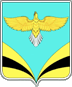                АДМИНИСТРАЦИЯ  сельского поселения Переволоки          муниципального района                 Безенчукский              Самарской области               ПОСТАНОВЛЕНИЕ         от  20 октября  2022  года № 24                с. Переволоки            Рассмотрев протест прокурора Безенчукского района исх. № 07-03-2022/1114 от 30.09.2022 на отдельные положения постановления Администрации сельского поселения Переволоки муниципального района Безенчукский Самарской области от 29.04.2019г №10 «Об утверждении Административного регламента предоставления муниципальной услуги «Выдача разрешения на перемещение отходов строительства, сноса зданий и сооружений, в том числе грунтов», руководствуясь Федеральным законом от 27.07.2010 № 210-ФЗ «Об организации предоставления государственных и муниципальных услуг», Уставом сельского поселения Переволоки муниципального района БезенчукскийПОСТАНОВЛЯЮ:Удовлетворить протест  прокурора Безенчукского района от 30.09.2022 № 07-03-2022/1114 на отдельные положения административного регламента по предоставлению муниципальной услуги  «Выдача разрешения на перемещение отходов строительства, сноса зданий и сооружений, в том числе грунтов», утвержденного постановлением Администрации сельского поселения Переволоки от 29.04.2019г. № 10.Внести в Административный регламент предоставления муниципальной услуги «Выдача разрешения на перемещение отходов строительства, сноса зданий и сооружений, в том числе грунтов», утвержденный постановлением Администрации сельского поселения Переволоки муниципального района Безенчукский Самарской области от  29.04.2019 № 10 следующие изменения:         2.1.     п. 2.2. раздела  2  «Стандарт предоставления муниципальной услуги»«Порядок информирования о ходе предоставления муниципальной услуги» дополнить абзацем 7  следующего содержания: «Муниципальная  услуга не предоставляется в упреждающем (проактивном) режиме, предусмотренном статьей 7.3 Закона N 210-ФЗ «Об организации предоставления государственных и муниципальных услуг.»3. Опубликовать настоящее Постановление в газете «Вестник сельского поселения Переволоки», разместить на официальном сайте  Администрации сельского поселения  Переволоки в сети Интернет.4. Настоящее постановление вступает в силу со дня его официального  опубликования.5. Направить настоящее Постановление в прокуратуру Безенчукского района.6. Контроль за исполнением  настоящего Постановления оставляю за собой.И.о.Главы сельского поселения Переволоки 			Е.В.КарпунинаО внесении изменений в Административный регламент предоставления муниципальной услуги «Выдача разрешения на перемещение отходов строительства, сноса зданий и сооружений, в том числе грунтов», утвержденного постановлением Администрации сельского поселения Переволоки муниципального района Безенчукский Самарской области от 29.04.2019 № 10.